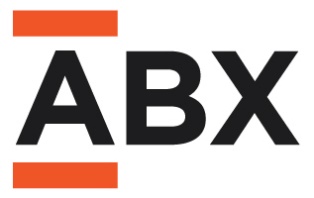 ABX POST-SHOW REPORTBe sure to follow-up with your supervisor by reporting on your ABX experience. 
The following checklist presents suggestions to be included in the report.  ABX 2018 Post-Event ReportAttendee NameAttendee TitleDepartmentEvent Summary:  ABX brings all segments of the building and design industry together for two days of face-to-face interaction, product review, education and networking. Event URL https://www.abexpo.com/en/home.htmlGoals Met  Identify specifically what was brought back to the organization relevant to your business goals as payback for show investment.1. 2.3.Cost SummaryRegistration Fee $ Airfare $ Transportation $ Hotel $ Meals $ Total $ Conference ROIComplete the following information for each of the education classes you attended. Workshop TitleWorkshop PresenterWorkshop SummaryMajor TakeawaysAction Items IdentifiedEstimated ImpactNetworking ROIPlease reference the notes you took onsite for your networking opportunities.  Met WithDiscussion FocusDiscussion SummaryMajor TakeawaysAction Items IdentifiedEstimated ImpactBusiness RelationshipsInclude contact information for all presenters, customers, exhibitors and attendees that would be useful for your company to contact post-event to address your business priorities.Name Contact DetailsDescriptionExhibitor ROIList exhibitor/solutions that you researched onsite for post event follow-up that align with business priorities.Exhibitor NameSolution of InterestName Contact DetailsDescriptionSummaryOutline additional details on the ROI value to you and your company. In your summary, we suggest offering to train others on what you learned and include the date/time of your planned briefing in the space below.  